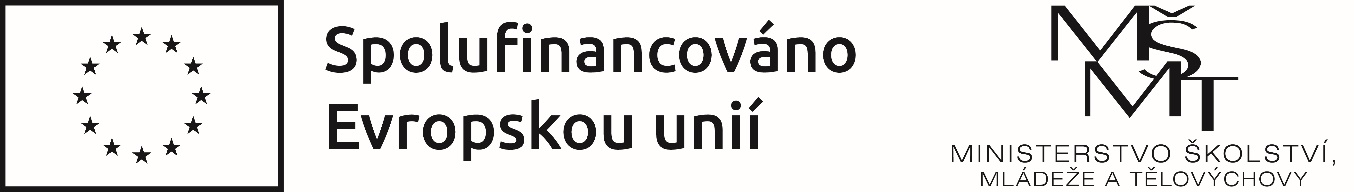 projekt MAP IV v ORP SOBĚSLAV CZ.02.02.XX/00/23_017/0008393implementace – dílny s rodiči – pokynyDohoda o provedení práce-  vyplnit a doručit ve třech vyhotoveních na MAS Lužnice, z.s. (Sudoměřice u Bechyně 105, 391 72) nebo předat členovi realizačního týmu- v daném měsíci nesmí být překročena částka 10 000 Kč- změny u DPP (sčítání hodin odpracovaných u všech zaměstnanců apod.) budeme řešit, jakmile budou aktuální nová pravidla - DPP se uzavírají do konce projektuPracovní výkaz- elektronicky poslat nejpozději poslední den měsíce (ideálně dřív) na e-mail: map2@sudomerice.cz- vyplněný a podepsaný odevzdat na nejbližším setkání nebo poslat poštou (před vytisknutím zmenšit na 1 stranu)V případě, že jedna osoba pracuje pro MAP na více dohod, je nutná individuální domluva (viz kontakty níže).Pozvánka s programem- elektronicky poslat spolu s pracovním výkazem na e-mail: map2@sudomerice.czPrezenční listina- učitelé, rodiče, děti (děti nemusí být podepsané)- elektronicky poslat nejpozději poslední den měsíce na e-mail: map2@sudomerice.cz- originál odevzdat na nejbližším setkání nebo poslat poštouOstatní- 1 dílna s rodiči = 6 hodin DPP včetně přípravykontakty:MAS Lužnice, z. s., Sudoměřice u Bechyně 105, 391 72   Sudoměřice u BechyněBc. Daniel Rosecký, tel: 777 793 720, daniel.rosecky@cpkp.czBc. Jana Šichová, tel: 773 513 608, map2@sudomerice.cz